PE: It is very important to get exercise every day.  The body coach is doing PE classes on his youtube channel every morning. We also love doing go noodle in school. You can sign up for free. It offers a range of exercises that can be done inside. 	Extra activities :Nuacht/News time – Discuss weather, what day it is today, what day was yesterday, what day it will be tomorrow, what month and season we are in, how many days in the month. Take out the calendar and fill in any special occasions coming up – birthdays , Easter ……..Cén lá atá ann inniu?  Inniu an _______. (Days of the week in Irish can be found in bua na cainte)Cén lá a bhí ann inné?  Inné an _______.Cé lá a bheidh ann amárch?  Amárach an____________.Tá an lá ________ ( weather words can be found in bua na cainte)Keep a diary for the month of April. Reading Eggs (online English  programme)Story writing  –  Title: A strange day in school.Tables race – write down 15 sums . Set the timer to 1 min and see how many you can complete. If you want more of a challenge reduce your time or increase the number of sums.RTE School –I have attached their timetable so you can decide if there is a particular subject/topic your child might be interested in.Religion: log onto                https://app.growinlove.ie/en/user/dashboard       username trial@growinlove.ie        password  growinloveClick on 2nd class book.Theme 6    – listen to the stories and sing the songs. You can print some worksheets aswell. Learn your prayer before Communion.You can light a candle and say a prayer every day.Art ideas/ Science – Plants and animal themeDrawings of calves – see the photo attached , write name ideas and find out 4 facts about cows and write these on the sheet also.Nature hunt bracelets (only if it is safe to do so) –  wrap a piece of sellotape /masking tape loosely around your wrist with sticky side up.Can put gloves on aswell to keep your hands clean.  Go around and collect some daisies, grass and other things from your garden. Get an adult to cut the sellotape off. Stick your bracelets onto a sheet of paper. Make a collage. 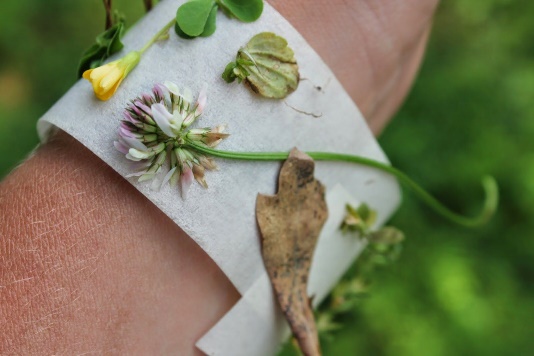 2nd class         20/4/20 – 24/4/20   Week 2Hi boys and girls.                                I hope you all had a lovely Easter. You will see the timetable below with new work for this week. We use a timetable in school and this helps us all keep on track with our work. If you are finding it difficult to concentrate on your work have a chat with an adult and set a timer for each activity. e.g. 15 /20mins or even longer if you can manage, and then take a break for 10 mins and so on. Do not see this timer as a race to get work completed remember it still needs to be neat! The timer will just help you focus on one activity at a time. We use the online classroom timers in school which are a great visual representation of time for children. We use the sand timer. Or else set a timer on an adult’s phone. Try your best to get as many activities as you can completed this week and colour in the boxes of the activities you have completed. This will help you to keep track of what work you have completed during the week and will give you a great sense of achievement.Please do a tables and spellings test on Friday.Just a reminder of the passwords for the online books again:cjfallon.ie ( Wonderland readers and Skills books, Busy at Maths, Small World, Irish Lib book Cairde le Cheile) Bua na Cainte 2, which is the Irish programme that we use in school, can also be downloaded onto a laptop if you have one. It is a large programme to download  so don’t worry if you are not in a position to download it. But if you do decide to download it these are the details   www.edco.ie/bua   username: trial    password: trialDon’t forget to e-mail some of your news during the week.My news for this week is, we have 2 new calves on our farm. They are very cute but we cannot decide on names for them. Can you help us? Please have a look at the photo I have attached. The girl is the one on the left (white legs) and the boy is the one on the right (black legs). Please draw a picture of the calves with their names written above them and find out 4 facts about cows and write these on your sheet also. If you can, send me a picture of your drawings and name suggestions. My e-mail again is 2ndclassmsh@gmail.com.Looking forward to hearing from you,Ms. Heffernan.MondayTuesdayWednesdayThursdayFridayBua na Cainte Theme:  Sa bhaileAt home , rooms in the houseP78P 78 read the new words again. Talk about the picture in Irish. Tá/Níl ___ sa phictúir.Feicim______.P79  Read and colour the picture of the bedroom. Feicim le mo shuilin game (eye spy)P79 Read and write the sentences underneath the picture of the bedroom.Feicim le mo shuilin game (eye spy)Spellings and Tables testIrish game of bingoPick 4 words only from p 78 and 79.Irish game Teidi ar an tseilf.Irish library book: Cairde le CheileIrish spellingsan seomra folctha (bathroom)an seomra suí(sitting room)an seomra leapa(bedroom)fuinneog(window)English readingAt the cinema new words sheet (attached)At the cinema new words sheet.Read story in reader “At the cinema” p23 - 25Read At the cinema p 26-29Read At the Cinema p 30 -32Scanning gameEnglish writingPut 6 of the new words from At the cinema sheet into sentences.Skills Book p  45Skills book p 47Skills Book p 47Letter writing SpellboundP 50  box 1P50 A + BP 50 box 2P 50 CP 50 box 3P 50 DP 50 box 4P 51 EArt: see idea belowTables-11-11-11-11Tables Race game see belowMathsMoneyParent sheet attachedOnline maths gameTopmarks.co.ukClick either age 5-7 or 7- 11.Choose the games where you can use euros, there is a piggy bank game and a change game in both age groups that use euros. Click on EU flag to change currency.Busy at Maths p 130Busy at maths p 131Busy at maths p 132Busy at maths p 133Revise areas they found difficult during the week.Play shop at home. Put price tags on items up to 1 euro. Compare prices of objects and try and figure out how much change you owe customers.